Branninstruks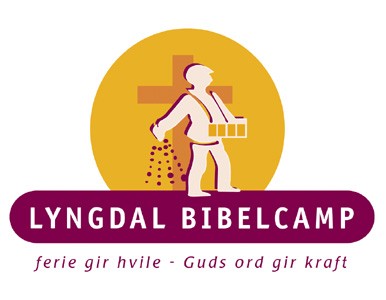 Avstanden mellom campingenhetene skal være minst 3 meter.Det er ikke tillatt med åpen ild på campingplassen. Gjelder bruk av bål, bålpanne og kull-grill. Bruk områder ved stranden, og bruk rød brannsikker avfallstønne.Vær orientert om hvor slukningsutstyr finnes. Alle gjester skal bidra til at de interne kjøreveier, åpen for fri ferdsel. Parkering av biler som reduserer bredden på veien er ikke tillatt. Skulle brann oppstå:REDDEVARSLESLUKKEMØTEPLASS: Badestrand/molo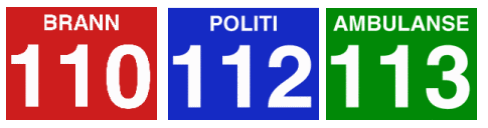 